СодержаниеВведение…………………………………………………………………..31. Архитектор Казанского кафедрального собора в г. Оренбург…………………………………………………………….…………..62. Предпосылки создания Казанского кафедрального собора в г. Оренбург …………………………………………………………………………83. Предпосылки к разрушению Собора………………………………..104. Служащие Собора……………………………………………………...30Заключение……………………………………………………………….32Список литературы………………………………………………………352.        Агрова Т. Памятник - минувший поколений, Казанский собор // Сызранские весточки. - 2004. - № 9 (4). - С. 1.3.        Казанский собор, чудом уцелевший и верой возрожденный // Сызрань: годы и люди. – 2002. - № 1. – С. 48-49.4.        Молчанов А. Православный приют – всем миром! // Волжские вести. – 1999. – 14 июля.5.        Молчанова Е. Собор всем миром поднимали // Волжские вести. – 1997. – 22 июля.6.        Молчанов А. На круги своя: Завтра – 125 лет Казанскому кафедральному собору г. Сызрани // Волжские вести. – 1997. - № 107. – 12 июля. – С. 2.7.        Казанский кафедральный собор: (К 125-летию основания) // Православная Сызрань. - 1997. - N 7.8.        Молчанов А. Через годы испытаний // Православная Сызрань. – 1997. – № 7.9.        Шигонова Е. Казанский Собор Сызрани - памятник истории и архитектуры, центр культурной и
православной жизни города. (К 125-летию Казанского Собора): Реферат ученицы 11 ю класса Гимназии
г. Сызрани / Е. Шигонова; Науч. руков. Е. Ю. Кажаева; Обл. научно-практ. конференция. - Самара, 1997 . - 30 с.10.        Огудина Н. «И построил храм…» // Благовест. – 1996. – № 11. – С. 3.11.     Молчанова Г. Казанский собор // Православная Сызрань. – 1993. – № 3. – С. 2-3.12.     Тимофеев В. Храм меняет облик // Красный Октябрь. – 1992. – 15 августа.13.     Адамов В. Сызранский собор // Культура. – 1991. – 5 апреля.14.     На рубеже тысячелетий: Беседа с настоятелем Казанского собора г. Сызрани // Красный Октябрь. – 1988. – 3 июня. – С. 2.15.     Казанцева. На излучине двух рек: Казанский собор // Красный Октябрь. – 1983. - № 152. – 9 августа. – С. 2, 4. 16. Леонов М.А. Культура. – М.: Кронос, 2014. – 400 с.17. Маринин Г.Ю. Казанский Собор. – М.: Знания, 2014. – 300 с.18. Назаров Г.Е. Казанский Собор. – М.: Флора, 2013. – 200 с.19. Орлов И.М. Казанский Собор. – М.: Арт., 2014. – 100 с.20. Семенов И.А. Казанский Собор. – М.: Школа, 2013. – 99 с.ВведениеАктуальность работы. История Казанского кафедрального собора, бывшего главным украшением старого Оренбурга и его символом, уничтоженного в начале тридцатых годов, и в наши дни вызывает большой интерес горожан - и не только наших.11 ноября 1773 года скончался основатель нашего города и его первый губернатор Иван Иванович Неплюев. Сто лет спустя Николай Андреевич Крыжановский, в то время генерал-губернатор Оренбурга, высказал мысль о желательности возведения в городе храма как памятника основателю города И. И. Неплюеву, который еще в 1750 - 1752 годах основал в городе два соборных храма - Преображенский, за цвет куполов прозванный народом "Золотым" и Введенскую церковь. Оба храма были "устроены" на крутом берегу Урала, почти симметрично главной улице города. Сто лет спустя они перестали устраивать потребности прихожан, по следующим причинам: 1. За сто лет после закладки город значительно разросся. Выросла и численность населения. Эти храмы стали малы по своей вместимости. 2. Один из них был "летним", второй - "зимним" . Поэтому теснота в храме наблюдалась особенно в зимнее время, когда в "летнем" было настолько холодно, что у священников морозом сводило руки. 3. С ликвидацией Оренбургской крепости оба храма оказались, практически, на окраине города, хотя и оживленной в летнее время. Вот почему генерал-губернатор Н. А. Крыжановский предложил собор построить на одном из центральных мест города. Было предложено основать его там, где когда-то стояли Сакмарские ворота. После уничтожения крепостного вала и этих ворот образовалась огромная площадь, на которой самопроизвольно возник продовольственный рынок, своей антисанитарией постоянно вызывавший у городских властей головную боль. Городской думе помог сильнейший пожар в 1879 году, уничтоживший это чрево, или, как его еще называли местные жители, "скотскую обжираловку". Удивительно - но факт! У городских властей, как и сейчас, так и в те далекие годы, на строительство столь значительногосооружения денег не было. Поэтому генерал-губернатор предложил дело не откладывать "в долгий ящик", а открыть подписку и сбор средств у населения. Сам тут же вложил 500 рублей. Понимая, что надеятьсяна сбор средств только в одной Оренбургской губернии - дело безнадежное, решил обратиться к Его Императорскому Величеству (9 августа 1874 года) за разрешением на сбор пожертвований по всей России. Таковое было получено.Для сбора пожертвований был избран специальный Комитет. На Караван- Сарайской площади была поставлена специальная временная церковь. Как показало время, этой церковью за 20 лет была собрана, по тем временам, весьма значительная сумма - 57 795 руб. 78 коп. Следует сказать, что деньги на строительство этого храма жертвовали не только русские, но и люди другой веры (башкиры, татары). Ходит такой слух, что один из крупнейших купцов Оренбурга - Хусаинов заявил: "Фундамент этого храма -за мной!" - и выделил значительную сумму. Правда, документального подтверждения этого факта я не нашел. Сбор пожертвований на строительство храма пошел по всей России. Но проекта храма Комитет еще не имел. Поэтому за помощью обратились в Императорскую академию художеств. Там был объявлен конкурс на лучший проект. Отобрано было два - один художника Леонова, второй - архитектора Шрет-тера. Ни один из проектов Комитет не устроил. Было предложено Шреттеру доработать свой проект, сохранив фасад, предложенный Леоновым.20 октября 1879 года Комитету был представлен доработанный проект. Его сметная стоимость составляла около 700 тыс. руб. Комитет располагал средствами в десять раз меньшими. По дворам города продолжали ходить монахини во всемчерном, с кружками на бечеве, на которых было написано: "На строительство храма". Каждый жертвовал сколько мог. Устраивались "обеды по подписке", на которых тоже собирались значительные суммы. И тем не менее денег не хватало... Строительство собора отложили до лучших времен...Цель работы: рассмотреть значение Казанского кафедрального собора в г. Оренбург.Для достижения поставленной цели в работе решаются следующие задачи:1. Рассмотреть историю зарождения Казанского кафедрального собора в г. Оренбург;2. Проанализировать современное состояние  Казанского кафедрального собора в г. Оренбург.Объект работы: Казанский кафедральный собор в г. Оренбург.Предмет работы: анализ состояния Казанского кафедрального собора в г. Оренбург.2.        Агрова Т. Памятник - минувший поколений, Казанский собор // Сызранские весточки. - 2004. - № 9 (4). - С. 1.3.        Казанский собор, чудом уцелевший и верой возрожденный // Сызрань: годы и люди. – 2002. - № 1. – С. 48-49.4.        Молчанов А. Православный приют – всем миром! // Волжские вести. – 1999. – 14 июля.5.        Молчанова Е. Собор всем миром поднимали // Волжские вести. – 1997. – 22 июля.6.        Молчанов А. На круги своя: Завтра – 125 лет Казанскому кафедральному собору г. Сызрани // Волжские вести. – 1997. - № 107. – 12 июля. – С. 2.7.        Казанский кафедральный собор: (К 125-летию основания) // Православная Сызрань. - 1997. - N 7.8.        Молчанов А. Через годы испытаний // Православная Сызрань. – 1997. – № 7.9.        Шигонова Е. Казанский Собор Сызрани - памятник истории и архитектуры, центр культурной и
православной жизни города. (К 125-летию Казанского Собора): Реферат ученицы 11 ю класса Гимназии
г. Сызрани / Е. Шигонова; Науч. руков. Е. Ю. Кажаева; Обл. научно-практ. конференция. - Самара, 1997 . - 30 с.10.        Огудина Н. «И построил храм…» // Благовест. – 1996. – № 11. – С. 3.11.     Молчанова Г. Казанский собор // Православная Сызрань. – 1993. – № 3. – С. 2-3.12.     Тимофеев В. Храм меняет облик // Красный Октябрь. – 1992. – 15 августа.13.     Адамов В. Сызранский собор // Культура. – 1991. – 5 апреля.14.     На рубеже тысячелетий: Беседа с настоятелем Казанского собора г. Сызрани // Красный Октябрь. – 1988. – 3 июня. – С. 2.15.     Казанцева. На излучине двух рек: Казанский собор // Красный Октябрь. – 1983. - № 152. – 9 августа. – С. 2, 4. 16. Леонов М.А. Культура. – М.: Кронос, 2014. – 400 с.17. Маринин Г.Ю. Казанский Собор. – М.: Знания, 2014. – 300 с.18. Назаров Г.Е. Казанский Собор. – М.: Флора, 2013. – 200 с.19. Орлов И.М. Казанский Собор. – М.: Арт, 2014. – 100 с.20. Семенов И.А. Казанский Собор. – М.: Школа, 2013. – 99 с.1. Архитектор Казанского кафедрального собора в г. ОренбургГлавный собор города. Снесен большевиками в середине 30-х годов прошлого века. "Напротив Неплюевского корпуса (ныне -3-й корпус медицинской академии, что на Парковом проспекте. - Г. Д.), отделенный рядом садов, посреди обширного сквера возвышается одна из достопамятности города Оренбурга - величественный
соборный храм", - так начинает описание истории строительства Казанского
кафедрального собора П. Столпянский в своем труде "Город Оренбург. Материалы по истории и топографии города". 1908 г. Вот как описывал в 1915 году этот собор П. Райский в своем "Путеводителе по г. Оренбургу". "Собор устроен по проекту архитектора-художника Ященко в византийском стиле, наподобие храма св. Софии в Константинополе с выдающимся посредине обширным куполом, который с трех сторон облегают три полукупола, а между ними красиво возвышаются четыре колокольни. Высоко поднимаясь над городом, собор как бы царит над ним... Родился в Вологодской губернии в семье надворного советника. В 1856—1860 годах получил профессиональное образование в Строительном училище Главного управления путей сообщения и публичных зданий в Санкт-Петербурге. С 1860 года стал вольнослушающим учеником Императорской академии художеств с 1860 года, в 1862 году окончил курс наук. В 1866 году получил серебряную медаль за проект дома женской гимназии, а также звание классного художника 3 степени, в 1867 году — звание классного художника 2 степени за «проект торгового складочного места на берегу судоходной реки». В 1871 году — звание классного художника 1 степени за «проект православной церкви о 3-х отдельных приделах для кладбища». Участвовал в строительстве Московской пробирной палаты. В 1879 году получил звание академика за «проект станции железной дороги».В 1885 году спроектировал Казанский кафедральный собор, ставший до его разрушения в 1930-х годах одной из главных достопримечательностей Оренбурга. Однако основная архитектурная деятельность Ященко пришлась на земли Войска Донского, где сохранился архитектурный «собрат» Казанского собора —Вознесенский Войсковой собор в Новочеркасске.Ященко были спроектированы несколько женских гимназий, железнодорожный вокзал в Новочеркасске, Донская Духовная семинария, музей Донского казчества, институт благородных девиц в Новочеркасске. В 1893 году Александр Ященко скоропостижно скончался.Внутри собор художественно расписан живописью и орнаментами наподобие собора св. Марка в Венеции. При обилии дневного света, льющегося со всех сторон из больших окон, а также при освещении собора вечером электричеством внутренность его имеет необычайно красивый и величественный вид. Кроме главного алтаря, в соборе устроено два придела: во имя Святителя Николая Мирликийскаго чудотворца и преп. Сергия Радонежскаго. Из священных предметов, находящихся в соборе, можно указать на местно-чтимую икону Табынской (Казанской) Богоматери, точную копию с таковой же чудотворной, находящейся в Табынске (село) Стерлитамжского уезда Уфимской губернии. Икона эта помещается под балдахином у левого клироса; затем обращают на себя внимание иконы изящной работы художника Вл. Маковского в главном иконостасе и большая картина "Явление Богоматери преподобному Сергию".В советское время по всей территории страны было уничтожено большое количество церквей, соборов и монастырей. Советское правительство считало глупым поклонение святыням и молитвы Богу. 2. Предпосылки создания Казанского кафедрального собора в г. ОренбургВ Оренбургской области и Оренбурге тоже было уничтожено много святынь, одной из них был уникальный по своей красоте и значимости Казанский кафедральный собор.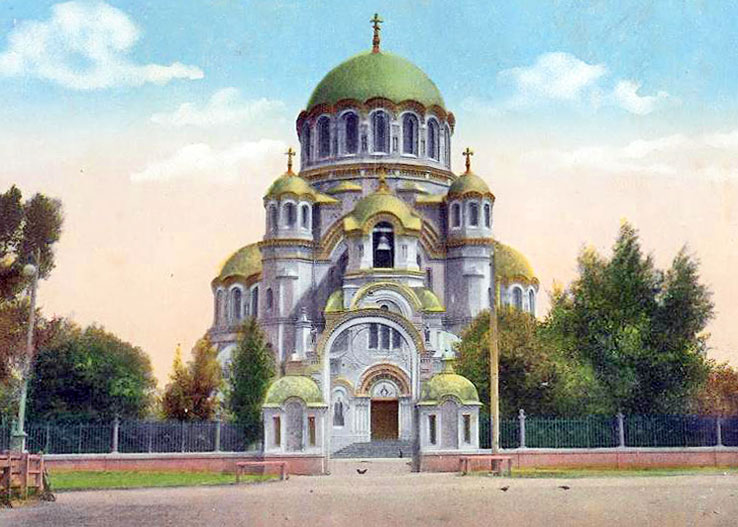 Рисунок 1. - Казанский кафедральный собор в ОренбургеКазанский кафедральный собор в Оренбурге был произведением искусства. Начало строительства приходится на 1888 год и окончание в 1894. Над созданием собора трудились лучшие мастера того времени. Собор был выполнен в неовизантийском стиле с большим куполом посередине, вокруг которого были установлены три купола поменьше, а между ними были установлены колокольни. Внутри он был расписан живописью и орнаментами.Казанский кафедральный собор — православный храм в неовизантийском стиле, являвшийся вплоть до его уничтожения в 1930-х годах одним из главных символов Оренбурга. Был построен по проекту архитектора академика А. А. Ященко, освящен в 1895 году. Всех, кто видел собор, поражала его величественность и красота как снаружи, так и внутри.Монастыри и храмы в городе Оренбурге закрывались и разрушались в административном порядке, вопреки воле православных христиан. Разрушались в том числе и ценные памятники церковной архитектуры, такие, как кафедральный собор во имя Казанской (Табынской) иконы Богоматери, освященный в 1895 году и снесенный в 1930-х годах. Сейчас на этом месте сквер перед зданием областной администрации. По рассказам многих оренбуржцев якобы сохранилась подвальная часть собора до настоящего времени. В соборе находилась чудотворная икона Казанской богоматери - точная копия. В храме были помещены иконы самых лучших художников-иконописцев. Собор строился в основном на деньги прихожан и пожертвования. За всю историю своего существования в храме побывало много известных людей того времени, был даже цесаревич Николай Александрович. Ежегодно многочисленные паломники и просто местные жители приходили в храм за покаянием и обретением душевного спокойствия.3. Предпосылки к разрушению СобораПосле прихода к власти Советов собор стал неугодным и было принято решение о его сносе. Было решено взрывать храм. Но разрушить собор было не так-то просто. Взрывали его несколько раз с 1932 по 1936 год. После первого взрыва не один камень не упал с этого величественного строения. Местные жители поговаривали, что сам Бог заступается за это святое место. Но спустя несколько взрывов стены начали рушиться. Пока шли разрушительные работы, возле храма устраивались театральные постановки и сценки. Что приносило великую скорбь верующим людям.В настоящее время на месте взорванного собора находится парк возле Дома Советов. В парке, уже после перестройки, был установлен поклонный крест и камень, на котором увековечена история этого места. Собор Казанской богоматери был уникальным сооружением, таких строений в мире было только три. Непонятно почему правительству понадобилось его разрушить. Но несмотря на все это в памяти людей он навсегда останется красивым и умиротворяющим местом.1579 год. Белое немилосердно палящее солнце, пыль столбом по дорогам Казани. Пыль и пепел от недавнего пожара – неделю назад здесь полыхал страшный пожар. Начался он около церкви Николы, перекинулся на Кремль Казанский. Долгие часы полыхало зарево, причитали женщины,плакали дети – а ну как на дома перекинется, что будет?! А многие злорадно посмеивались – где же ваш Бог был, что церковь-то сгорела? Видно врут все попы ваши – вон полыхало-то как. И что скажешь на это? И ведь правда, многие в те дни в вере своей усомнились – может быть неугодно Богу, что обращаются ко Христу из ислама ? “Вера Христова, – говорит летописец, – сделалась притчею и поруганием”….В том огне остались без крова многие семьи, но – делать нечего, никто сгоревшего не вернет, а строить надо скоро – к зиме успеть. Спешил с постройкой в числе прочих погорельцев и стрелец Даниил Онучин. У Даниила была дочка Матрона. Ей родительские скорби были меньше понятны – для детей и пожар – вполне забавно – столько всего остается после – где стеклышко красивое, где камешек невиданный. Только к вечеру, когда спать ложиться, вспоминается, что после пожара все не так, непривычно.Одной ночью Матреша проснулась от невиданного – явилась ей во сне Сама Матерь Божия – Пресвятая Богородица. И не просто явилась, а повелела Свою икону из-под земли достать. Осияла светом ярким – и проснулась девочка. Все-то у вас сны, да видения, все-то вам мерещится, все чудеса у вас нескончаемые – скажет скептик, читающий эти строки. И предвосхитит наш рассказ, ведь именно так девятилетней Матреше и ответили домашние. «Сны бывают иногда от Бога, но видения только святым бывают, так что лучше снам значения не придавать» -, сказали родители. И были правы. Только все же сон тот был видением, ведь повторился он во второй раз и на третью ночь. Тогда родители решили проверить слова девочки.Матреша с матерью отправились на то место, где, как помнила девочка из сна, должна была находиться икона. Начали копать. Еще глубже, еще – неужели она! И точно – икона Пресвятой Богородицы. Очистили ее от пыли, земли.. Но как же она там оказалась? Видимо, еще давно тайные исповедники христианства в иноверческом стане так спрятали икону Царицы Небесной. Весть о чудесном обретении иконы пронеслась быстрее, чем самая быстрая птица, и вот уже к этому дивному месту спешат священники окрестных храмов, архиепископ Иеремия благоговейно принимая икону торжественно переносит ее в храм свт. Николая, откуда, после молебна, перенесли его с Крестным ходом в Благовещенский собор – первый православный храм города Казани, воздвигнутый Иоанном Грозным. Сразу стало ясно, что икона чудотворная – уже во время крестного хода обрели зрение два казанских слепца. Мы даже знаем их имена: Иосиф и Никита.И те, кто еще несколько дней назад насмехались над православной верой, смущенно спешили к иконе – с просьбами – Царица Небесная, помоги, вразуми, исцели!Эти чудеса стали первыми в длинном списке чудес и исцелений. История обретения иконы так поразила царя Ивана Грозного, что он повелел воздвигнуть Казанский собор и основать женский монастырь. Там спустя некоторое время приняли монашеский постриг Матрона и ее мама.Образ Казанской Пресвятой Богородицы по типу относится к иконам Одигитрия –Путеводительница, и действительно, многим нашим соотечественникам она не раз указывала верный путь . Так, с Казанской иконой двинулось на Москву ополчение, освободившее город от самозванцев Смутного времени. В осажденном Кремле находился в то время в плену прибывший из Греции, тяжело больной от потрясений и переживаний, архиепископ Элассонский Арсений (впоследствии архиепископ Суздальский;† 1626; 13 апреля). Ночью келья святителя Арсения вдруг озарилась Божественным светом, он увидел Преподобного Сергия Радонежского (память 5 июля и 25 сентября), который сказал: “Арсений, наши молитвы услышаны; предстательством Богородицы суд Божий об Отечестве преложен на милость; заутра Москва будет в руках осаждающих и Россия спасена”. На следующий день был освобожден Китай-город, через 2 дня Кремль.Казанский собор на Красной площади в Москве –один из самых известных московских храмов был возведен в 1636 году. Туда и была перенесена икона-освободительница, а теперь образ хранится в Богоявленском соборе.Перед Полтавской битвой Петр Великий со своим воинством молился перед иконой Казанской Божией Матери (из села Каплуновки). В 1812 году Казанский образ Божией Матери осенял русских солдат, отразивших французское нашествие. В праздник Казанской иконы 22 октября 1812 года русские отряды под предводительством Милорадовича и Платова разбили арьергард Даву. Это было первое крупное поражение французов после ухода из Москвы, враг потерял 7 тысяч человек. В тот день выпал снег, начались сильные морозы, а армия покорителя Европы начала таять.Не только государственным мужам и дружинам указывала путь икона – по доброй традиции именно этой иконой благословляют на брак молодых родители, длинным списком чудес сопровождается этот образ Богоматери – один из самых любимых на Руси.Тропарь Казанской иконе Богоматери, глас 4Заступнице усердная, / Мати Господа Вышняго, / за всех молиши Сына Твоего Христа Бога нашего, / и всем твориши спастися, в державный Твой покров прибегающим. / Всех нас заступи, о Госпоже Царице и Владычице, / иже в напастех и в скорбех, и в болезнех, обремененных грехи многими, / предстоящих и молящихся Тебе умиленною душею и сокрушенным сердцем, / пред пречистым Твоим образом со слезами / и невозвратно надежду имущих на Тя, / избавления всех зол, / всем полезная даруй / и вся спаси, Богородице Дево: // Ты бо еси Божественный Покров рабом Твоим.Кондак Казанской иконе Богоматери, глас 8Притецем, людие, к тихому сему и доброму пристанищу, / скорой Помощнице, готовому и теплому спасению, покрову Девы. / Ускорим на молитву, и потщимся на покаяние: / источает бо нам неоскудныя милости Пречистая Богородица, / предваряет на помощь, и избавляет от великих бед и зол, // благонравныя и богобоящияся рабы Своя.Молитва перед Казанской иконой БогоматериО Пресвятая Госпоже Владычице Богородице! Со страхом, верою и любовию припадающе пред честною иконою Твоею, молим Тя: не отврати лица Твоего от прибегающих к Тебе, умоли, Милосердная Мати, Сына Твоего и Бога нашего, Господа Иисуса Христа, да сохранит мирну страну нашу, да утвердит церковь Свою святую да незыблему соблюдет ю от неверия, ересей и раскола. Не имамы бо иныя помощи, не имамы иныя надежды, разве Тебе, Пречистая Дево: Ты еси Всесильная христиан Помощница и Заступница. Избави всех с верою Тебе молящихся от падений греховных, от навета злых человек, от всяких искушений, скорбей, бед и от напрасныя смерти; даруй нам дух сокрушения, смирение сердца, чистоту помышлений, исправление греховныя жизни и оставление прегрешений, да вси благодарне воспевающе величия Твоя, сподобимся Небеснаго Царствия и тамо со всеми святыми прославим Пречестное и Великолепое Имя Отца и Сына и Святаго Духа. Аминь.21 июля. Казанская иконаЭта икона явилась в 1579 году в вскоре после взятия Казанского царства у татар Иоанном Грозным. Пресвятая Богородица явила здесь свою чудотворную икону для того, чтобы более утвердить в ней вновь обращенных из тамошних жителей; не веровавших же более расположить к христианской вере. Она Сама явилась во сне одной благочестивой девице, по имени Матрона, дочери погоревшего во время страшного пожара в Казани стрельца, повелела возвестить архиепископу и градоначальнику, чтобы они взяли икону Ее из земли, и при этом указала самое место. Девица рассказала о своем сне матери, но та объяснила его обыкновенною детскою грезою. Сон повторился еще дважды.В третий раз чудесною силою Матрона была выброшена из окна на двор, где увидела и икону, на которой от лица Божией Матери исходили столь грозные лучи, что она боялась быть сожженною ими, и от иконы исходил голос: «Если ты не исполнишь моего повеления, то Я явлюсь в другом месте, а ты погибнешь». После сего мать и дочь отправились к архиепископу Иеремии и градоначальнику, но те не поверили им. Тогда 8-го июля, в глубоком огорчении, обе они, в присутствии народа, пошли на указанное место. Мать и народ начали копать землю, иконы не находили.Но лишь стала копать сама Матрона, икона была найдена. Она была завернута в кусок сукна и сияла чудным светом, как будто была совершенно новая, только что написанная. Полагают, что икона была зарыта еще до покорения Казани, кем-нибудь из христиан, скрывавших свою веру от ненавистников веры, магометан. Слух о явлении иконы разнесся по всему городу, стеклось множество народа, и архиепископ, в присутствии градоначальников, с крестным ходом перенес икону в ближайшую церковь св. Николая, а оттуда в Благовещенский собор- При следовании иконы в храм многие больные, особенно слепцы, получили исцеление.Можно думать, что эта преимущественная цельба слепоты служила знамением того, что святая икона явилась для просвещения духовным светом омраченных слепотою магометанского лжеучения. Список с иконы был отправлен в Москву, и царь Иоанн Васильевич повелел построить церковь и женский монастырь на месте явления иконы. Первою инокинею и затем настоятельницею в монастыре была девица Матрона. В 1768 г. императрица Екатерина II, слушав литургию в монастыре, украсила венец чудотворной иконы Богородицы бриллиантовою короною.В 1611 году, зимою, св. чудотворная Казанская икона Божией Матери была отправлена обратно в Казань, но на пути туда, в Ярославле, ее встретило ополчение из Нижнего Новгорода, собранное Мининым, над которым принял начальство князь Пожарский и которое, узнав о чудесах, совершенных от иконы в Москве, взяло ее с собою и постоянно молилось перед нею, прося усердную Небесную Заступницу рода христианского о ниспослании им помощи. Пресвятая Богородица явила Свою милость взяла под Свой Покров верных сынов отечества, и с Ее помощию Россия была спасена от своих врагов. Прибывшее к Москве с князем Пожарским ополчение встретило много непреодолимых для человеческих сил препятствий, а именно: нужно было взять хорошо укрепленный и упорно защищаемый поляками город, отбить подошедшее к Москве свежее, многочисленное польское войско, усмирить своеволие и буйство русских отрядов, встретивших прибывшее ополчение почти с ненавистью и выказывавших им лишь вражду и измену. Кроме того, отсутствие продовольствия в разоренной местности и недостаток оружия производили сильный упадок мужества в прибывшем войске. И многие из верных сынов отечества, теряя последнюю искру надежды, в глубокой горести восклицали: «Прости, свобода отечества! Прости, Кремль священный! Мы все сделали для твоего освобождения; но видно, Богу неугодно благословить наше оружие победой!»Решившись на последнюю попытку освободить дорогое отечество от врагов, но не надеясь на собственные силы, все войско и народ обратились с молитвою к Господу и Пречистой Его Матери, установив для сего особое торжественное молебствие и строго соблюдая трехдневный пост. Бог услышал молитвенный вопль пекущихся об отечестве и неприкосновенности Православной Церкви и явил им Свою милость. Находившемуся в тяжком плену у поляков, в занятом ими Московском Кремле, приехавшему в Россию с греческим митрополитом Иеремиею, больному архиепископу Елассонскому Арсению явился во сне преподобный Сергий и объявил, что, по молитвам Божией Матери и великих чудотворцев Московских Петра, Алексия, Ионы и Филиппа, Господь в следующий же день низложит врагов и возвратит спасенную Россию сынам ее, и для уверения в исполнении своих слов даровал Арсению исцеление. Ободренные радостною вестью, русские воины призвали на помощь Царицу Небесную и мужественно приступили к Москве и – 22-го октября 1612 года освободили Китай-город, а через два дня взяли и самый Кремль. Поляки бежали. На другой же день, в воскресенье, Русское воинство и все жители Москвы, в благодарность за избавление свое от врагов, совершили торжественный крестный ход на Лобное место, неся чудотворную икону Божией Матери, священные хоругви и другие московские святыни. Духовная процессия эта была встречена из Кремля архиепископом Арсением с чудотворной Владимирской иконой Богоматери, сохраненной им в плену. Увидев сию икону, воины и народ преклонили колена и со слезами радости целовали святое изображение своей Заступницы.В память столь чудесного избавления Москвы от поляков, по соизволению царя Михаила Феодоровича и благословению отца его, митрополита, впоследствии патриарха Филарета, установлено Церковию ежегодно 22-го октября совершать в Москве празднование Казанской иконе Божией Матери с крестным ходом. Сначала крестный ход совершался в церковь Введения Божией Матери, на Лубянке, где находился дом князя Пожарского, а по устроении нового храма, в честь Казанской иконы Божией Матери, построенного на средства князя Пожарского (что ныне Казанский собор, на Воскресенской площади), крестный ход уже совершается в соборе. Туда же Перенесена была самим князем Пожарским и чудотворная икона, бывшая с ним в рядах войска.Тобольская иконаЧудотворная икона сия находится в Тобольске в кафедральном соборе. Она явилась в 1661 году. В этом году 8-го июля в Тобольске, в Знаменском монастыре, в день празднования Казанской иконе, на утрене, когда иеродиакон Иоанникий читал сказание о явлении иконы Пресвятой Богородицы в Казани и дошел до того места, где сказано, что архиепископ казанский прежде не веровал явлению иконы, потом пред всем народом молил Пречистую Владычицу о прощении своего греха, он вдруг в беспамятстве упал на пол вместе с аналоем.Когда же опомнился, тотчас потребовал духовника и открыл ему следующее: «Июня 21-го, после Утрени, я пришел в свою келью и заснул. Вдруг вижу — приходит ко мне святитель в полном облачении, подобный Иоанну Златоусту; я почел его за митрополита Филиппа. Святитель сказал мне: «Встань и скажи архимандриту, воеводе и всему народу, чтобы недалеко от Трехсвятительской церкви в городе построили церковь во имя Казанской Божией Матери, построили бы ее в три дня, а в четвертый освятили и внесли в нее образ Богородицы Казанской – тот самый, который теперь стоит в паперти этой Трехсвятительской церкви в чулане, лицом к стене. Скажи, чтобы сему образу праздновали в городе. Вот за грехи ваши прогневался на вас, вы сквернословите и своим сквернословием, как смрадом, наполняете воздух: это – зловоние и Богу и людям; но Владычица наша, со всеми святыми молила Сына Своего Христа Бога нашего о граде вашем и о всем народе, дабы Он отвратил праведный гнев Свой». Но я, встав от сна, изумился, а никому ничего не сказал. Немного спустя, когда я был в своей келье и стал писать ирмосы: Преукрашенная божественною славою, – вдруг ко мне вошел тот же святитель и милостиво сказал мне: «Почему же ты не поведал того, что сказано было тебе от Пресвятой Богородицы чрез меня, Ее служителя? » – и сам исчез. Я от страха упал на землю, прославил Бога, но сказать о видении побоялся» чтобы не вышло смятения в народе, и из опасения, что мне не поверят. Чрез несколько дней, во время моего сна святитель опять явился мне и сказал уже со гневом: «Почему же ты не сказал повеленного тебе? Из-за твоего пренебрежения гнев Божий грядет на град ваш за грехи ваши. Хлеб ваш гниет, а вода топит, — встань скорее и поведай архимандриту, воеводе и всему народу; если не скажешь, то вскоре лишишься жизни. Если горожане послушаются, то милость Божия будет на граде вашем и его окрестностях; если же не послушают, то тяжко будет граду вашему: скот ваш изомрет, от дождей вода разнесет дома ваши, и все вы исчезнете, как черви, а образ Богоматери прославится в другом месте».Но и об этом третьем явлении я не сказал никому, и вот июля 6-го, когда после вечернего пения я, пришел в келью, лег спать, заснул я легким сном и слышу — в монастыре чудный звон в два колокола и пение необычайных голосов: Возвеличим Тя, Пренепорочную Матерь Бога нашего. Один из поющих сказал мне: «За то, что ты не сказал повеленного тебе, завтра же будешь наказан пред всем народом». И вот когда на утрене я начал читать о явлении чудотворного образа Богоматери в Казани, увидел, что являвшийся мне прежде святитель идет с паперти и благословляет народ на обе стороны; пришед в трапезу, также благословляя людей, подошел ко мне и сказал: «Ты читаешь это и почему не веришь сам? Тот образ был в земле, а этот стоит в паперти лицом к стене; почему же ты не поведал о нем?» И он, погрозив мне рукою, сказал: «Будь отныне дряхл до тех пор, пока совершится божественное дело». Сказав сие, он стал невидим, а я от страха Пал на землю и вот уже теперь повествую вам». Народ, Узнав о чудных явлениях, со слезами прославлял милость Пресвятой Богородицы, и все с усердием с крестным Ходом отнесли икону на место, где указано было строить Церковь, и церковь была построена в три дня и на четвертый освящена. До построения церкви, замечает Повествователь, были дожди проливные и вода прибывала в речках, как бы в весеннее время, а когда начали строить церковь, стало вёдро; хлебы и овощи с того времени поправились.Каплуновская-Казанская икона. Эта икона находится в сельце Каплуновке, Харьковской епархии. Явилась в 1689 году следующим образом. Священнику этого сельца, отличавшемуся особенно благочестивою жизнию Иоанну Уманову явился во сне некто, украшенный сединами старец, и сказал ему, что скоро придут к нему из Москвы иконописцы с иконами и чтобы он у старейшего из них по летам из связки икон приобрел для себя восьмую по счету, Казанскую икону Пресвятой Богородицы. «От нее ты получишь благодать и милость», – прибавил старец. Священник так и сделал, но предварительно пред этим он строго постился. Скоро последовало новое видение во сне священнику Уманову: явилась Сама Пресвятая Богородица и повелела икону поставить в церковь. Священник сообщил о своем видении народу и с торжеством перенес икону в церковь, и с этого времени от иконы стали совершаться чудеса. Икону назвали Каплуновскою. В 1709 году, когда император Петр Великий воевал с шведским королем Карлом XII, то вызвал к себе в Харьков к армии священника с Каплуновскою иконою и велел носить ее пред полками, а сам со слезами молился пред нею Царице Небесной о помощи. Между тем король Карл, остановившись с своим войском около Каплуновки, поместился с изменником гетманом Мазепою в доме священника Иоанна. Тогда некоторые из его буйных воинов хотели было сжечь церковь.Обложили ее соломою и дровами, но как ни старались поджечь, ни дрова, ни солома не загорались. Узнав о таком чуде и еще о том, что св. икона находится в русском лагере, Карл сказал Мазепе: «Если не могли зажечь церковь и без иконы, то там, где находится она, ненадежно нам будет». Так действительно и случилось. Полтавская битва доставила Великому Петру победу над Карлом. Есть чудотворная Каплуновская икона в слободе Козеевке, в 80-ти верстах от Харькова.Нижнеломовская-Казанская икона. Эта икона явилась в 1643 году на источнике в двух верстах от города Нижнего Лома Пензенской губернии. На месте ее явления сначала поставлена была часовня, а затем церковь и монастырь.Карповская-Казанская икона. Эта икона находится в Курском Зибиченском монастыре. Сюда она принесена в 1725 году из Карповской пустыни.Каташинская-Казанская икона. Эта икона явилась в 1622 году в роще близ села Белого Колодезя Черниговской губернии тамошнему священнику и поставлена им в сельскую церковь. В 1692 году тут был устроен мужской монастырь, названный Каташинским.Вознесенская-Казанская икона. Она находится в Вознесенском женском монастыре в Москве, в Кремле. В первый раз она прославилась в 1689 году. Два раза она была в опасности сгореть, но чудесно была сохранена. В этом году, после молебна пред сею иконою, забыли погасить свечу, свеча упала, и от нее обгорел аналой, на котором лежала икона, а сама икона, несмотря на то что написана на полотне, осталась совершенно невредимою. В другой раз, когда в 1701 году 19-го июня был пожар в Московском Кремле и сгорел царский дворец и Вознесенский монастырь, икона чудесно сохранилась. Когда выносили утварь и иконы из соборного монастырского храма, то ее не вынесли, а между тем она оказалась вместе с другими вынесенными иконами; когда же, по окончании пожара, стали вносить вещи в собор, то увидели, что икона уже стоит на своем месте, хотя никто не вносил ее. И много чудесных исцелений было от сей иконы.Павловская-Казанская икона. Эта икона находится в селе Павловском Московской губернии Звенигородского уезда. Она явилась на дереве, близ села, где построена часовня в память явления; внутри часовни находится колодезь, названный в народе святым. Первое чудо от иконы было следующее. Один из крестьян села Павловского впал в жестокую болезнь от невоздержной жизни. В это время другому благочестивому крестьянину явилась во сне Пресвятая Богородица и повелела сказать больному, чтобы тот молился Ей об исцелении и сходил умыться на святой колодезь. Затем оставил бы невоздержанную жизнь, иначе он может погибнуть. Больной с большим усилием отправился к колодцу, умылся и — совершенно выздоровел.Иркутская-Казанская икона. Она находится в Иркутске в Богоявленском соборе и прославилась многими чудотворениями. Каждогодно в апреле или мае месяце, после посева ярового хлеба носят ее с крестным ходом по соседним сельским крестьянским полям, для освященияпосевов. Этот крестный ход установлен издавна по случаю частых неурожаев хлеба по окрестным селам города Иркутска.Каргопольская-Казанская икона. Эта чудотворная икона находится в г. Каргополе Олонецкой епархии, в Вознесенской церкви. Она прославилась в 1714 году Икона находилась в доме благочестивой вдовы Марфы Пономаревой, которая однажды во время молитвы пред иконою увидела, что из правого ока Пресвятой Богородицы истекает слеза, и в страхе сообщила об этом священнику. Икона перенесена была в церковь, и здесь два раза в непродолжительное время, в виду всех, из очей Богоматери показывались струи слез, о чем донесено было тогдашнему Новгородскому митрополиту Иову.Ярославская-Казанская икона. Эта икона находится в Ярославле в женском Казанском монастыре. История прославления ее следующая. В 1588 году 2-го июля некоему благочестивому человеку, по имени Герасим, в бытность его в Казани, было чудесное видение Самой Богородицы, и после того, когда он пожелал приобрести для себя Ее икону, то во сне услышал голос, указавший, где и какую икону приобрести, и затем идти в город Романов и там сказать жителям, чтобы они устроили храм во имя иконы. Герасим нашел икону и лишь взял ее в руки, как правая рука его, болевшая с давнего времени, исцелилась. Храм в Романове был устроен, и икона стояла там до 1604 года, когда Романов был взят литовцами. В это время один из них взял из церкви чудотворную икону и увез с собою в Ярославль. Здесь Сама Богородица явилась некоему диакону Елеазару и повелела в честь Ее воздвигнуть храм. Храм был воздвигнут, а затем при нем и монастырь. Жителям Романова желалось возвратить к себе чудотворную икону, но граждане Ярославля просили царя Василия Иоанновича оставить ее в их городе, и царь, по совету с патриархом Гермогеном, грамотою от его лица утвердил желание последних, но с тем, чтобы они сделали точный список с чудотворной иконы для Романова. И саму чудотворную икону каждогодно носят из Ярославля в Романов.Казанская, находящаяся в московском Симоновом Монастыре. Эта икона была пожертвована в монастырь получившими ее на благословение от епископа Воронежского Тихона. По сторонам ее изображены св. Тихон, ангел святителя, и Марфа, ангел сестры святителя – Марфы. Впервые прославилась она исцелением девицы – странницы Натальи, которой три раза являлась во сне икона, но она не знала, где ее найти. Наконец явился ей во сне иеросхимонах Симонова монастыря Алексий с самим образом и сказал, что икона стоит в монастыре в соборной церкви на правой стороне. Икона была найдена и больная после молитвы пред нею получила исцеление. Впоследствии в честь ее и для нее был устроен при соборном монастырском храме особый придел. От иконы было много чудес.Казанская, находящаяся в Вышенской пустыни. Эта икона в 1812 году была привезена из Москвы в Тамбовский Вознесенский девичий монастырь монахинею Миропиею, которая, по случаю разорения столицы, переселилась туда. Благочестивая старица три раза наяву слышала от иконы голос, повелевавший перенести ее в Вышенскую пустынь, и после ее смерти, по завещанию, икона была перенесена. Кроме многих исцелений от иконы, вышенские иноки иногда ночью видели разливавшийся от нее по церкви яркий свет.Казанская, находящаяся в Высочинском Казанском монастыре. Так названа обитель по иконе, а икона — по селу Высочино, где она прославилась чудесами. Икона явилась в начале XVIII столетия, в царствование императора Петра I. Села Высочино тогда еще не было, а стоял тут казенный сосновый бор. На берегу болотистой реки Мжи, протекавшей среди бора и окруженной болотами, в избе жил сторож с семьею. Этому сторожу и явилась икона стоящею на болотистой кочке. От иконы исходили светлые лучи. Сторож с благоговением и молитвою взял ее и поставил в своей избе с иконами на полке. Тут икона скоро ознаменовала себя исходившим от нее солнцеподобным сиянием и при этом исцелением слепого и хромого старика, отца сторожа. Тогда отнесли икону в ближайшую церковь села Артюховки, но икона три раза возвращалась обратно в избу сторожа. Народ, узнав о явленной иконе, стал во множестве приходить на поклонение ей, и многие получали исцеление и утешение. Тогда сотник Высочин, которому император за заслугу во время полтавской битвы подарил землю с лесом — бором, где в избе сторожа стояла чудотворная икона, выстроил тут селение, которое было названо, по его фамилии, Высочино, и из села Артюховки перенес сюда церковь, куда и была доставлена чудотворная икона. Впоследствии времени здесь устроен был монастырь. И в монастыре от иконы было много чудес.Казанская, находящаяся в Тамбовском кафедральном соборе. Эта икона богато украшена. Первым ее чудом были в 1695 году 6-го декабря во время всенощного бдения слезы, смочившие пелену и аналой.Казанская, находящаяся в темниковском Преображенском соборе. Она находилась в кладовой между негодною к употреблению утварью. Икона три раза являлась одной госпоже, страдавшей болью в ногах, и обещала исцеление, если она найдет ее. Больная потребовала, чтобы ее свезли в темниковский собор. Лишь увидела она икону в кладовой, как тотчас же почувствовала облегчение и, после молитвы, совершенно исцелилась.Казанская, находящаяся в городе Вязниках. Стоит юна в соборном храме. Эта икона ознаменовала себя чудесами в начале XVII столетия.Казанская, находящаяся в Суздале. Стоит она в приходской Воскресенской церкви. Эту икону вследствие явления Самой Богородицы написал один благочестивый инок Шартомского Николаевского монастыря Иоаким, живший в XVII столетии. Жил инок близ Казанской церкви в хижине, где и был погребен.«Чудотворные иконы Пресвятой Богородицы. История их и изображения», составил протоиерей И. Бухарев. Москва, «Каравелла», 1994 г. Печатается по изданию: Чудотворныя иконы Пресвятой Богородицы (Исторiя ихъ и изображенiя). Составилъ Протоiерей I. Бухаревъ. Москва, Типо-Литография Г.И. Простакова, Балчугъ, д. Симонова монастыря. 1901Символ ОренбургаНевозможно представить себе Петербург без шпиля Адмиралтейства или Исаакиевского собора, а Москву без зубчатых стен Кремля и храма Василия Блаженного, так и Оренбург, в прежние годы, без силуэта Казанского кафедрального собора. Говорят, что таких храмов в России было всего четыре' Следовательно, Казанский кафедральный был одной из этих четырех святынь, возведенный на деньги, жертвованные населением всей России' Но судьба (если только случившееся с ним подпадает под понятие "судьба" ) уготовила ему короткую жизнь, закончившуюся трагично - его взорвали! УНИЧТОЖИЛИ! Первый взрыв прозвучал в четыре часа утра 19 мая 1932 года На века построенный на народные деньги он два года не поддавался дьявольской силе динамита Окончательный снос собора был завершен в 1936 году Десятилетия спустя поисковая работа привела меня в город Алма-Ату Там примерно в таком же храме, но значительно меньшем по размерам, был размещен Республиканский краеведческий музей Спрашиваю себя и до сих пор не нахожу ответа почему то же самое нельзя было сделать и у нас, чтобы сохранить такую красоту? Передо мной лежит Статистический отчет по Оренбургской губернии за 1910 год Вот ведомость наличия в Оренбурге православных культовых зданий соборов - 2, монасты рей - 2, церквей - 38 Почему пятьдесят лет спустя в городе остался только один действующий храм - Никольский? Остальные были уничтожены Почему? Такого тотального уничтожения зданий культа не знала ни одна область России. Почему? Почему в наши дни люди, никогда не видевшие Казанского кафедрального собора, стремятся достать хотя бы его фотографию? За долгие годы жизни в Оренбурге я не встречал человека, кем бы он ни был и где бы он ни трудился, невысказавшего слов глубочайшего сожаления об уничтоженной реликвии города. Кто же все это делал? Кто дал команду уничтожить Казанский кафедральный? В своей книге "Легенды старого Оренбурга", выпущенной в 1994 году, я привел две услышанные мной легенды. Вот они. Уничтожение храма было произведено по приказу Оренбургского губкома ВКП(б). Эта версия недостоверна и легко опровергается тем, что с 1929 года и по декабрь 1934 года Оренбургская губерния существовать перестала, она вошла в Приволжский край. Следовательно, если и были такие указания, исходить они могли только из Самары. Таких документов краеведами обнаружено не было. Искали ли их в Самаре -мне не известно. Более убедительно выглядела вторая легенда: в конце 1930 - начале 1931 года где-то "в высоких кругах" обсуждался вопрос об уничтожении ряда культовых зданий, в том числе и наших. Но "верхам" было доказано, что Казанский кафедральный собор является одной из жемчужин мирового зодчества. После этого в Оренбургский горисполком было послано указание воздержаться от уничтожения храма. Был слух, что такое письмо в Оренбург пришло, но... наступила пора отпусков, его куда-то засунули и о нем просто забыли. Версия правдоподобна, особенно если вспомнить нашу "русскую аккуратность". О письме вспомнили только тогда, когда приступили к уничтожению храма. Так ли это? Такой документ не найден, следовательно, доказательств нет. Буквально накануне сдачи рукописи в издательство, в Государственном архиве Оренбургской области (ГАОО) довелось ознакомиться с архивным делом (Р., ф. 63, оп. 1, ед. 340, л. 38 - 39), в котором была копия телефонограммы следующего содержания: "Копия. Телефонограмма. Предгорсовета. Горстрой ставит вас в известность, что 19 мая с.г. (1932 г. -Г.Д.) в 4 часа утра будет произведен взрыв собора. Взрыв будет производить помощник (командира) эскадрона т. Грибков. Подписал Щеголев" ( Предгорсовета в это время был Каширин П Д (04 09 31 -130933гг). И следующая копия: "Горстрой ставит вас в известность, что вночь с 15 на 16.06. с. г. (1932 г. -Г. Д.) в 4 часа утра на разборке собора будет произведен взрыв части собора силами саперного эскадрона". Подпись неразборчива. Следовательно, решение принималось и оно было известно нашим "верхам", но кто именно принимал такое решение? Ответить не могу - нет документа, зато есть еще одна интересная телефонограмма: "Телефонограмма Горстройконто-ре. Немедленно представить в Горсовет особо-уполномоченному по строительству (далее - неразборчиво. - Г. Д.) стоимости кирпича, собираемого на соборе. Принято. Гребенникова". Даты нет. Таким образом становится ясно, что взрыв проводили военные саперы. Такую акцию в центре города сами они ...без команды проводить не могли. Команда была! Остается установить, кто ее дал?.. Но есть и еще один слух. Он живуч! Слышать его приходилось не раз и от разных лиц, говоривших про то безапелляционным тоном: "Когда до священнослужителей дошел слух, что готовится уничтожение собора, наиболее ценные вещи и реликвии ими были перенесены в когда-то тайно выкопанные подземные ходы и там замурованы до лучших времен". Сообщались даже предполагаемые места выхода из тайников. Но до сих пор их не обнаружили то ли потому, что не искали, то ли потому, что найти не смогли, то ли потому, что их нет! И тем не менее слух есть, он живет и бередит умы многих. Может быть, эти тайникистоит поискать? Называлось даже их число - шесть! Если они будут найдены, следует поискать и "замурованные сокровища"! В случае находки их следует вернуть законному владельцу!Состояние  Казанского кафедрального собора в г. ОренбургВ связи с тем, что прежние два соборных храма — Преображенский и Введенский — закончили отвечать потребностям разросшегося городка, генерал-губернатор Оренбурга Крыжановский сначала 1870-х годов выдвинул идею постройки нового кафедрального храма и начал всероссийский сбор средств и пожертвований. Начальные проекты членовИмператорской академии художеств Леонова и Шреттера были дорогостоящими и не устроили оренбургский комитет. Спустя пару лет наименее дорогостоящий проект разработал академик архитектуры Александр Ященко, ставший также создателем Вознесенского собора в Новочеркасске. В 1888 году начались строй работы, продолжавшиеся до 1894 года. Так как средства в бюджете закончились, дополнительные 30 тыщ рублей на устройство иконостаса, писание икон и отливку колоколов пожертвовала купчиха Мария Львовна Иванова. Колокола отливал столичный мастер, трудившийся над колоколами для Храма Христа Спасателя. Главный колокол весил около 11,6 тонн.Вид Казанского собораХрам был построен в неовизантийском стиле с выдающимся в центре широким куполом, который с трёх сторон охватывали три полукупола, а меж ними прекрасно выселись четыре колокольни. Снутри собор был художественно расписан живописью и орнаментами. Не считая головного алтаря, в соборе были устроены два придела: во имя Святителя Николая Мирликийского чудотворца и преподобного Сергия Радонежского. В соборе находилась четкая копия иконы Казанской Богоматери, почитаемой как чудотворная. На главном иконостасе находились иконы работы художника Владимира Маковского, а на одном из пилястров была помещена его большая картина «Явление Богоматери преподобному Сергию».В 1891 году по возвращении из путешествия по Китаю и Стране восходящего солнца строящийся храм посетил цесаревич Николай Александрович.Сначала 1930-х годов, на всесоюзной волне сноса культовых сооружений, было принято решение об ликвидировании храма. 1-ые взрывы были произведены в 1932 году, но храм не сходу поддался разрушению и снос был совсем завершён только в 1936 году.Новый Казанский собор (собор в честь Казанской иконы Божией Матери) – крупнейший храм в Оренбурге и Оренбургской области. Расположен в поселке Степной города Оренбурга.Предшественник Оренбургского Казанского собора – кафедральный собор, построенный с 1888 по 1894 гг., - являлся одним из главных символов Оренбурга. Он был взорван в 1932 году и окончательно снесен в 1936-м.В 1999 году был образован приход нового, в будущем самого большого храма Оренбурга и запланировано строительство храмового комплекса. В июне 2000 года начались работы по возведению храма в честь Тихвинской иконы Божией Матери на территории комплекса, строительство которого было завершено в 2001 году, освящение состоялось 31 октября 2001 года. В сентябре 2009 года начато строительство Водосвятной часовни и было окончено в марте 2010 года.Закладка камня в основание нового Казанского собора по проекту оренбургского архитектора Ю. Григорьева состоялась 8 августа 2003 года по благословению митрополита Валентина. 7 апреля 2011 года на праздник Благовещения Пресвятой Богородицы были освящены кресты Казанского собора и состоялся подъем куполов.Храм двухъярусный с 4 пределами и 17 куполами, самый большой из которых весит 16 тонн. Высота собора вместе с крестом – около 55 метров. Вместимость до 2 тыс. человек. Современный Казанский собор выше своего разрушенного предшественника и выстроен несколько в другом стиле с учетом древнерусских традиций. После уничтожения собора четыре иконы кисти художника Маковского помещены в музей Изобразительного искусства Оренбурга, откуда в 1994 переданы в Покровскую церковь.2.        Агрова Т. Памятник - минувший поколений, Казанский собор // Сызранские весточки. - 2004. - № 9 (4). - С. 1.3.        Казанский собор, чудом уцелевший и верой возрожденный // Сызрань: годы и люди. – 2002. - № 1. – С. 48-49.4.        Молчанов А. Православный приют – всем миром! // Волжские вести. – 1999. – 14 июля.5.        Молчанова Е. Собор всем миром поднимали // Волжские вести. – 1997. – 22 июля.6.        Молчанов А. На круги своя: Завтра – 125 лет Казанскому кафедральному собору г. Сызрани // Волжские вести. – 1997. - № 107. – 12 июля. – С. 2.7.        Казанский кафедральный собор: (К 125-летию основания) // Православная Сызрань. - 1997. - N 7.8.        Молчанов А. Через годы испытаний // Православная Сызрань. – 1997. – № 7.9.        Шигонова Е. Казанский Собор Сызрани - памятник истории и архитектуры, центр культурной и
православной жизни города. (К 125-летию Казанского Собора): Реферат ученицы 11 ю класса Гимназии
г. Сызрани / Е. Шигонова; Науч. руков. Е. Ю. Кажаева; Обл. научно-практ. конференция. - Самара, 1997 . - 30 с.10.        Огудина Н. «И построил храм…» // Благовест. – 1996. – № 11. – С. 3.11.     Молчанова Г. Казанский собор // Православная Сызрань. – 1993. – № 3. – С. 2-3.12.     Тимофеев В. Храм меняет облик // Красный Октябрь. – 1992. – 15 августа.13.     Адамов В. Сызранский собор // Культура. – 1991. – 5 апреля.14.     На рубеже тысячелетий: Беседа с настоятелем Казанского собора г. Сызрани // 2.        Агрова Т. Памятник - минувший поколений, Казанский собор // Сызранские весточки. - 2004. - № 9 (4). - С. 1.3.        Казанский собор, чудом уцелевший и верой возрожденный // Сызрань: годы и люди. – 2002. - № 1. – С. 48-49.4.        Молчанов А. Православный приют – всем миром! // Волжские вести. – 1999. – 14 июля.4. Служащие СобораВ 1799 году императором Павлом I был объявлен конкурс на проект нового собора взамен обветшавшей Рождество-Богородичной церкви. Среди участников конкурса были известные архитекторы: П. Гонзаго, Ч. Камерон, Д. Тромбаро, Ж. Тома де Томон. Однако, ни один представленный проект утверждён не был.Через год граф Александр Сергеевич Строганов, вблизи резиденции которого находился храм, предложил императору новый проект, созданный молодым талантливым архитектором (и бывшим крепостным Строгановых) А. Н. Воронихиным. Этот проект получил одобрение, а граф Строганов стал председателем попечительского совета при строительстве собора.Закладка нового храма произошла 27 августа (8 сентября) 1801 года в присутствии императора Александра I. На строительстве Казанского собора на общественных началах, в качестве помощника Воронихина работал архитектор и гравер — Алфёров Николай Федорович. Строительство было окончено в 1811 году и обошлось казне в 4,7 млн руб. 1 января 1811 года автор проекта Казанского собора, архитектор А. Н. Воронихин, был награждён орденом Святого Владимира 4-ой степени.15 (27) сентября 1811 года митрополит Амвросий совершил освящение собора. В том же году была разобрана старая церковь.
Казанский собор воспринимался современниками как памятник ратных побед русского народа в Отечественной войне 1812 года. В 1812 году сюда доставлены почетные трофеи: военные французские знамена и личный жезл наполеоновского маршала Даву. Здесь же был похоронен фельдмаршал М. И. Кутузов.До конца 1829 года в соборе продолжалась работа по отделке, которой руководил О. Монферран. Первый ремонт в соборе прошёл в 1844—1845 годах, второй, включавший в себя реставрацию образов и стенной живописи, — в 1862—1865 годах.27 октября (8 ноября) 1893 года в соборе отпевали П. И. Чайковского.21 февраля (6 марта) 1913 года в соборе во время празднования 300-летия дома Романовых, произошла давка, по официальной версии унесшая жизни 34 человек.24 мая (6 июня) 1917 года в соборе, путём «свободного голосования клира и мирян», состоялись выборы правящего архиерея (единственный раз за всю истории епархии). Большинство голосов выборщиков получил епископ Гдовский Вениамин (Казанский).18 января 1921 года митрополит Вениамин (Казанский) освятил «пещерный» зимний придел священномученика Ермогена, Патриарха Московского.Гонения на церковь, происходившие при советской власти, коснулись и Казанского собора. Интерьер собора сильно пострадал при изъятии в 1922 году церковных ценностей.[источник не указан 353 дня] Храм перешёл в руки обновленцев и после закрытия в 1928 году Исаакиевского кафедрального собора получил статус кафедрального собора обновленческой Ленинградской епархии.[источник не указан 353 дня] 25 января 1932 года собор был закрыт, а 15 ноября 1932 года в здании открыли Музей истории религии и атеизма. В 1950—1956 годах была проведена реставрация интерьера, а в 1963—1968 годах — фасадов.Богослужения возобновились 25 мая 1991 года в левом приделе. В следующем году был освящён главный придел. 30 апреля 1994 года на купол был поднят крест. Полное освящение собора состоялось 29 марта 1998 года. Его совершил митрополит Владимир (Котляров). В 2000 году собор получил статус кафедрального. Ранее имел этот статус в марте—ноябре 1923, январе 1925 — январе 1932 года, когда находился у обновленцев.ЗаключениеВ 1875 на площади построена соборная часовня для сбора средств на строительство храма. Казанский трёхпрестольный собор построен в русско-византийском стиле по проекту арх. А. А. Ященко на благотворительные пожертвования, освящен в октябре 1895. Приделы: Никольский и Сергиевский, освящены в 1897. Часть икон писалась художником В. Маковским. Кафедральный собор Оренбурга. В советское время закрыт, разрушен в начале 1930-х, на его месте разбит парк и построен Дом Советов, ныне часть комплекса зданий Правительства Оренбургской области. В 2000 на месте Казанского собора установлен памятный крест.Начиная с 1917 года в России сложились напряженные отношения между церковью и государством. 23 (20) января 1918 г. молодой республикой был издан закон «О свободе совести, церковных и религиозных обществах», известный больше как «Декрет об отделении церкви от государства и школы от церкви». Согласно Декрету каждому гражданину предоставляется возможность исповедовать любую религию или не исповедовать никакой, всякие праволишения в связи с этим выбором отменялись.С тех пор прошло не мало времени… Отношения между государством и церковью наладились, прекратились гонения верующих людей, священников и уничтожение храмов и церквей.На территории Оренбурга и Оренбургской области в 20-30-ые годы XX столетия было уничтожено не мало церквей и храмов, но, начиная с конца XX-го века, началось их возрождение.На данный момент в городе функционируют приходы: Никольский Кафедральный собор; Приход Иоанна Богослова; Приход Покрова Пресвятой Богородицы; Приход св. вмч. Димитрия Солунского; Приход Благовещения Пресвятой Богородицы; Храм св. вмч. Пантелеимона; Приход Введения во храм Пресвятой Богородицы; Приход вмч. и целителя Пантелеимона; Приход иконы Божией Матери "Державная"; Приход св. вмч. Георгия Победоносца; Храм-часовня в честь св. мчц. Татианы.На пересечении улиц Брестской и пр. Дзержинского, в парке 50-тилетия СССР строится храмовый комплекс в честь Казанской иконы Божьей Матери.Загадочная история иконы Казанской Божией Матери начинается в глубокой древности и доходит до наших дней. Каза́нская ико́на Бо́жией Ма́тери — чудотворная икона Богородицы, явившаяся в Казани в 1579 году. Одна из самых чтимых икон в Русской Церкви. После пожара в Казани в 1579, уничтожившего часть города, девятилетней Матроне Онучиной явиласьво сне Богородица, велевшая откопать Её икону на пепелище. В указанном месте действительно была найдена икона.День явления Казанской иконы — 8 июля по Юлианскому календарю — ныне общецерковный праздник в Русской Церкви.В 2003 году в городе Оренбурге, в парке 50-тилетия СССР был совершен чин на основание храма казанской иконы Божьей Матери, он будет воздвигнут на пожертвования горожан и меценатов. В него войдут: новый собор Казанской иконы Божьей матери, православная гимназия и новое здание епархии.На данный момент из храмового комплекса в честь Казанской иконы Божией Матери построен каменный храм Тихвинской иконы Божией Матери, настоятель – иерей Иоанн Кочанкин.В 30-ые годы XX века на месте построения был разрушен кафедральный Казанский собор, новый собор не будет точной копией того, уничтоженного.Список литературы1.        Казанскому кафедральному собору – 125 лет / Сост. Шахматов В., Молчанов А. – Сызрань, 1997. – 42 с.2.        Агрова Т. Памятник - минувший поколений, Казанский собор // Сызранские весточки. - 2004. - № 9 (4). - С. 1.3.        Казанский собор, чудом уцелевший и верой возрожденный // Сызрань: годы и люди. – 2002. - № 1. – С. 48-49.4.        Молчанов А. Православный приют – всем миром! // Волжские вести. – 1999. – 14 июля.5.        Молчанова Е. Собор всем миром поднимали // Волжские вести. – 1997. – 22 июля.6.        Молчанов А. На круги своя: Завтра – 125 лет Казанскому кафедральному собору г. Сызрани // Волжские вести. – 1997. - № 107. – 12 июля. – С. 2.7.        Казанский кафедральный собор: (К 125-летию основания) // Православная Сызрань. - 1997. - N 7.8.        Молчанов А. Через годы испытаний // Православная Сызрань. – 1997. – № 7.9.        Шигонова Е. Казанский Собор Сызрани - памятник истории и архитектуры, центр культурной и
православной жизни города. (К 125-летию Казанского Собора): Реферат ученицы 11 ю класса Гимназии
г. Сызрани / Е. Шигонова; Науч. руков. Е. Ю. Кажаева; Обл. научно-практ. конференция. - Самара, 1997 . - 30 с.10.        Огудина Н. «И построил храм…» // Благовест. – 1996. – № 11. – С. 3.11.     Молчанова Г. Казанский собор // Православная Сызрань. – 1993. – № 3. – С. 2-3.12.     Тимофеев В. Храм меняет облик // Красный Октябрь. – 1992. – 15 августа.13.     Адамов В. Сызранский собор // Культура. – 1991. – 5 апреля.14.     На рубеже тысячелетий: Беседа с настоятелем Казанского собора г. Сызрани // Красный Октябрь. – 1988. – 3 июня. – С. 2.15.     Казанцева. На излучине двух рек: Казанский собор // Красный Октябрь. – 1983. - № 152. – 9 августа. – С. 2, 4. 16. Леонов М.А. Культура. – М.: Кронос, 2014. – 400 с.17. Маринин Г.Ю. Казанский Собор. – М.: Знания, 2014. – 300 с.18. Назаров Г.Е. Казанский Собор. – М.: Флора, 2013. – 200 с.19. Орлов И.М. Казанский Собор. – М.: Арт, 2014. – 100 с.20. Семенов И.А. Казанский Собор. – М.: Школа, 2013. – 99 с..        Казанскому кафедральному собору – 125 лет / Сост. Шахматов В., Молчанов А. – Сызрань, 1997. – 42 с.2.        Агрова Т. Памятник - минувший поколений, Казанский собор // Сызранские весточки. - 2004. - № 9 (4). - С. 1.3.        Казанский собор, чудом уцелевший и верой возрожденный // Сызрань: годы и люди. – 2002. - № 1. – С. 48-49.4.        Молчанов А. Православный приют – всем миром! // Волжские вести. – 1999. – 14 июля.5.        Молчанова Е. Собор всем миром поднимали // Волжские вести. – 1997. – 22 июля.6.        Молчанов А. На круги своя: Завтра – 125 лет Казанскому кафедральному собору г. Сызрани // Волжские вести. – 1997. - № 107. – 12 июля. – С. 2.7.        Казанский кафедральный собор: (К 125-летию основания) // Православная Сызрань. - 1997. - N 7.8.        Молчанов А. Через годы испытаний // Православная Сызрань. – 1997. – № 7.9.        Шигонова Е. Казанский Собор Сызрани - памятник истории и архитектуры, центр культурной и
православной жизни города. (К 125-летию Казанского Собора): Реферат ученицы 11 ю класса Гимназии
г. Сызрани / Е. Шигонова; Науч. руков. Е. Ю. Кажаева; Обл. научно-практ. конференция. - Самара, 1997 . - 30 с.10.        Огудина Н. «И построил храм…» // Благовест. – 1996. – № 11. – С. 3.11.     Молчанова Г. Казанский собор // Православная Сызрань. – 1993. – № 3. – С. 2-3.12.     Тимофеев В. Храм меняет облик // Красный Октябрь. – 1992. – 15 августа.13.     Адамов В. Сызранский собор // Культура. – 1991. – 5 апреля.14.     На рубеже тысячелетий: Беседа с настоятелем Казанского собора г. Сызрани // Красный Октябрь. – 1988. – 3 июня. – С. 2.15.     Казанцева. На излучине двух рек: Казанский собор // Красный Октябрь. – 1983. - № 152. – 9 августа. – С. 2, 4. 16. Леонов М.А. Культура. – М.: Кронос, 2014. – 400 с.17. Маринин Г.Ю. Казанский Собор. – М.: Знания, 2014. – 300 с.18. Назаров Г.Е. Казанский Собор. – М.: Флора, 2013. – 200 с.19. Орлов И.М. Казанский Собор. – М.: Арт, 2014. – 100 с.20. Семенов И.А. Казанский Собор. – М.: Школа, 2013. – 99 с.